السيره الذاتيهالاسم الرباعي واللقب : سناء رسول سالم محمد الجنابيالجنسيه : عراقيهتاريخ الولاده : 11/ 6 / 1959محل الولاده : بغداد – العراقالحاله الاجتماعيه : ارمله اللغات : العربيه ( لغه الام ) , الانكليزيه , الكرديهمكان العمل : الجامعه المستنصريه / كليه العلوم / قسم الفيزياءالعنوان الوظيفي : تدريسيهالدرجه العلميه : استاذ مساعدمده الخدمه الفعليه : 24 كتاب شكر :  عدد 21التحصيل العلمي1982      بكلوريوس علوم فيزياء  - جامعه صلاح الدين / اربيل1985      ماجستير فيزياء نوويه – جامعه صلاح الدين / اربيل عنوان الرساله            دراسه طيف اشعه كاما المباشر وطيف ( كاما – كاما ) التطابقي للنظير Ta182الخبره العلميه 1983    القاء محاضرات في ماده الفيزياء لطلاب الصف الاول – كليه الطب – جامعه صلاح الدين / اربيل1985 – 1988 استاذه جامعيه في كليه التربيه – جامعه صلاح الدين / اربيلالقاء محاضرات في ماده الفيزياء لطلاب الصف الاول – قسم البايولوجيالعمل في مختبر الكهرباء لطلاب الصف الثاني فيزياء1988 – 1993  التحقت مع زوجي  الى جيكوسلوفاكبا لحصوله على شهاده الدكتورا1993 – 1996 استاذه جامعيه في كليه العلوم – قسم الفيزياء – الجامعه المستنصريهالعمل في مختبر الفيزياء النوويه لطلاب الصف الرابع فيزياءالعمل في مختبر الصلبه لطلاب الصف الثالث فيزياء1996 – 2005 تركت الدوام الجامعي بسبب وفاة زوجي وتحمل  المسوؤليه لوحدي في تربيه اولادي تيسير وعمران1998 – 1999 العمل في شركه التلعه للتجاره العامه  باستخدام الكومبيوتر لاداره الاعمال التجاريه  بعد وفاه زوجي 2005 – 2012 تم اعاده تعيني للجامعه المستنصريه والعمل في مختبر الصلبه للصف الرابع فيزياء2013 – العمل في مختبر النوويه 2014 – العمل في مختبر الصلبه للصف الرابع2015 – العمل في مختبر الصلبه2016 – العمل في مختبر الصلبه 2016–  العمل في لجنه التعليم المستمر  ولجنه الصيانه في مختبر الصلبه ولجنه الدفاع المدني 2016 – الترقيه العلميه لدرجه استاذ مساعد حسب الامر الجامعي  العدد 1107 بتاريخ 14/3/2016 2016 – الاشراف على المعرض العلمي لطلاب الصف الرابع فيزياء بعرض منجزاتهم العلميه داخل القسم2017- العمل في مختبر النوويه2017- العمل في لجنه معرض الابتكارات للقسم في الكليه2018- العمل في لجنه متابعه قاعه الموتمر الدولي الاول لكليه العلوم –قسم الفيزياء تاريخ 3/9/20182018- لجنه نتاجات علميه بتاريخ 1/10/2018 حسب امر القسم العدد262  2018-  نشاط لاصفي تحت شعار ( محمد رمز الانسانيه ) لاحياء ذكرى ولاده سيد الخلق سيدنا محمد صل الله عليه وسلم يوم الاثنين المصاف 19/11/20182018- نشاط انساني بعمل حمله تطوعيه للتبرع للمتضررين من سيول  الشرقاط بتاريخ 29/11/20182018- عمل  ورشه عمل ( التدريب الصيفي فرصه عمل للفزيايين ) بتاريخ 17/12/2018 القاعه المركزيه – كليه العلوم2019- عمل ورشه بعنوان (( التغير نحو الافضل لبناء مجتمعنا )) بتاريخ 6/3/2019  مع شهاه تقديريهالمشاركات في ندوات ومحاضرات وورش علميه 1 – الحضور في ندوه بعنوان (( الشهاده قياده الغد نحو التحرير والانعتاق )) على قاعه كليه العلوم المركزيه 23-2-2016 2 – المشاركه في المحاضره العلميه الموسومه ( الرصانه العلميه والنشر في المجلات المعتمده عالميا ) للاستاذ الدكتور بهجت بهلول كاظم والمقامه على القاعه المركزيه في كليه العلوم الجامعه المستنصريه بتاريخ 24-2-2016 3 – المشاركه في ورشه عمل (( الامن والسلامه البايولوجيه والكيميائيه في المختبرات )) التي اقامتها وحده ضمان الجوده المختبرات 4 – المشاركه في ندوه علميه التي اقامتها وحده التعليم المستمر حول التوعيه والتثقيف بالبرنامج الحكومي الخاص بالمحافظه على البيئه ورفع مستوى الوعي البيئي 5 – الحضور في ندوه علميه  التي اقامتها وحده التعليم المستمر بعنوان (( رصانه البحث العلمي وعولمه الملات والابحاث العلميه ))6 – المشاركه في ندوه علميه عن نشر البحوث الى دكتور احمد ناجي7 – المشاركه في ندوه عن نشر البحوث في قاعه كليه العلوم يوم 13-10-2016 8- المشاركه في ورشه في التعليم المستمر للجامعه في قاعه كليه العلوم  الورشه  هي العامل المؤثر ودوره في نشر البحوث يوم 3-11-2016 الى الدكتوره مناد جهاد عاشج9- المشاركه في ورشه عمل حول قانون نقابه الاكادميين العراقيين برعايه رئيس الجاعه المستنصريه الدكتور صادق الهماش في يوم 3/10/2017 على القاعه الكبرى(( شهيد المحراب ))10-المشاركه في ندوه اثر التكنولوجيا على الاداء المؤسساتي يوم 2017/10/9 في مركز التعليم المستمر في رئاسه الجامعه11-المشاركه في ورشه عمل دور الاستاذ الجامعي في تنميه مهارات التفكير والابداع لدى الطلاب ورفع مستوى اداء الجامعه من يوم 10-11/10/201712-المشاركه في مناظره علميه بين السلامه المهنيه و فريق CBRN  في كليه العلوم في القاعه13- المشاركه في ندوه سكوباس (محاضره ماهيه قاعده بيانات SCOUPS والنشر العلمي )المشاركه في احتفاليه النصر والحصول على شهاده شكر وتقدير من القسم14- المشاركه في ورشه الاساتذه اللي جاوا من الخارج ربى واحمد شكر15- المشاركه في المحاضره العلميه عن الهزه الارضيه لقسم الرياضيات16- المشاركه في المحاضره العلميه الموسومه ((  الامراض القلبيه – اسبابها عند الاطفال )) التي القاها الدكتر صادق محمد هماش بتاريخ 2-11-2017 17- الحضور في ورشه عمل التي اقامها قسم الرياضيات وبالتنسيق مع جمعيه الكيميائيين الامريكيه الفصل العراقي وبالتعاون مع وحده التعليم المستمر18- الحضور في محاضره (( تنميه مهارات التدريسيين في القاء المحاضرات وجذب انتباه الطالب )) بتاريخ 18/10/2018 للمحاضر أ.م. د. مهند عبد الواحد كاظم19- المشاركه في ورشه تدريبيه حول المعايير الاساسيه لحقوق الانسان والاليات الوطنيه والدوليه لحمايه حقوق الانسان مع الامم المتحده من 24-25 /10/201820- المشاركه في المحاضره الموسومه ( محددات الشخصيه وتاثيرها على المجتمع العراقي ) بتاريخ 23/10/2018  في مركز التعليم المستمر رئاسه الجامعه21- حضور ورشه عمل ( البروفايل الاكاديمي للتدريسين ) بقسم الفيزياء التي اقيمت من قبل لجنه ابن سيناء للتعليم الالكتروني على قاعه المناقشات بتاريخ 5/11/201822- حضور حلقه نقاشيه في الندوه العلميه ( الباراساكولوجي وعلاقته مع العلوم الاخرى ) التي اقامتها شعبه التعليم المستمر مع لجنه التعليم المستمر في قسم علوم الجو بتاريخ 7/11/201823- الحضور في المحاضره العلميه ( خطوات نشر البحث العلمي ) على القاعه المركزيه يوم الاثنين المصاف 19/111/201824- الحضور في الندوه العلميه الموسومه ( الوقايه من الاصابه بفيروس الكورونا ) يوم الاحد المصادف 28/11/2018 لقسم علوم الحياه25 - الحضور في الندوه العلميه الموسومه ( استراتيجيات التدريسي الجامعي الفعال وعلاقته باستيعاب المتلقي ) يوم الاربعاء المصادف 2/12/2018  لقسم علوم الحياه26- الحضور في المحاضره العلميه  Nanolithography Techniques and Technology ) ) يوم الاربعاء الموافق 5/12/2018  لقسم الفيزياء27- الحضور في محاضره علميه بعنوان (( عمليه تصنيع الهياكل والاجسام على المستوى النانوي )) في قسم الفيزياء بتاريخ 5/12/2018 28 – الحضور في ورشه عمل  (( مهارات استعمال ORCID  )) بتاريخ 15/11/201829- الحضور في محاضره علميه بعنوان  (( نقص فيتامين د وعلاقته بالعديد من الامراض , الاسباب ,الوقايه )) لقسم علوم الحياه بتاريخ 30/12/2018 30- الحضور في ورشه عمل ( الترويج للبحث العلمي ورق تسويقه )) لقسم الفيزياء بتاريخ 7/1/2019 31-  الحضور في محاضره علميه بعنوان(( الطفل العراقي والتحديات الراهنه )) لقسم علوم الجو بتاريخ 16/12/201832- المشاركه في الملتقى المحاسبي العلمي الاول الذي اقامه قسم الرقابه والتدقيق الداخلي بجامعتنا   بعنوان (( تطبيق المعايير الدوليه لاعداد التقارير الماليه بين الواقع والتحديات والافاق المستقبليه )) بتاريخ 15/5/2019شهادت مشاركه تقديريه1- شهاده تقديريه من المؤتمر اربيل الدولي للعلوم والاداب في التربيه وعلم النفس2-شهاده مشاركه في ملتقى سيدات بغداد 2-2-2018 3- شهاده العضويه الفخريه لنادي رجال الاعمال 4- شهاده مشاركه في الندوه العلميه (( معوقات تطبيق تعليمات الترقيات العلميه الجديده وسبل معالجتها )) التي اقامها مركز التطوير الاستراتيجي الاكاديمي نقابه الاكاديمين العراقيين في 10-2-2018 5-شهاده مشاركه في الورشه العلميه تحت عنوان المعايير العالميه لتصنيف الجامعات وفق نظام QS من قبل الخبير والمدير الاقليمي لشركه ( QS ) في الشرق الاوسط لكليه المستقبل الجامعيه بتاريخ 6/9/20186-شهاده مشاركه في الورشه التدريبه الموسومه طرق واليات تحليل ومواجهه خطابات الكراهيه التي اقامتها مؤسسه مسارات للتنميه الثقافيه والاعلاميه  بتاريخ  16/9/20187- شهاده مشاركه في ورشه عمل الاستاذ الزائر ( FULBRIGHT) المنعقده في مركز نقابه الاكاديميين بالتعاون مع منظمه امديست (AMIDEAST ) والسفاره الامريكيه في بغداد بتاريخ 14/11/20188- الحصول على شهاده تعلم اللغه الانكليزيه من مركز المستقبل الواعد لمده يوميين من 12-13/12/2018 مع شعبه ضمان الجوده وتقويم الاداء بالتعاون مع وحده متابعه وتاهيل الخريجيين 09- شهاده تقديريه في اقامه ورشه ( التدريب الصيفي فرصه عمل للفيزيايين ) مع وحده متابعه وتاهيل الخريجيين بالتعاون مع قسم الفيزياء بتاريخ 17/12/2018 10- شهاده شكر وتقدير من رئيس قسم الفيزياء على عمل الورشه ( التدريب الصيفي فرصه عمل للفيزيايين ) بتاريخ 17/12/2018 11- شهاده تقديريه في القاء محاضرتنا(دور الجامعه في تشجيع العمل الانساني ) في يوم الاثنين المصادف 31/12/2018 12- شهاده مشاركه في دوره (( التقييم الذاتي للمختبرات والطرائق الاجرائيه GLP )) للفتره من 28/11/2018 - 2 /12/2018 13- شهاده مشاركه بامسيه منتدى الربيعي  بعنوان توقيع كتاب لأجلك يكتب القلم 14-  شهاده تقديريه  لورشه عمل (( الجامعه وفن الحياه )) قمنا بها بتاريخ 18/3/201915- شهاده تقديريه مع كراس التعليم المستمر للعام 2018-2019 بتاريخ 23/4/2019الدورات   دوره البرمجه بلغه البيسك في مجلس البحث العلمي ( مركز التوثيق ) دوره بيئه Windows والبرمجيات التي تعمل ضمنهت وخاصه برنامج office 97دوره طرائق تدريس  في الجامعه المستنصريهدوره IC3  الجامعه المستنصريهالاشتراك في دوره المراقبه البيئيه والتلوث الاشعاعي في وزاره العلوم والتكنولوجياالمشاركه في ورشه عمل بعنوان (( حمايه المستهلك في ضوء المواصفه القياسيه ISO26000  الخاصه بالمسوليه المجتمعيه )) في مركز بحوث السوق وحمايه المستهلك في جامعه بغدادالدوره التدريبيه تحت عنوان (مفاتيح لمناهج البحث العلمي والترقيات العلميه )الدوره التدريبيه الاساسيه في مجال حقوق الانسان لمنتسبي دوائر الدوله ومنظمات المجتمع المدني التي اقيمت في مقر المركز الوطني لحقوق الانسان المشاركه في دوره (( التقييم الذاتي للمختبرات والطرائق الاجرائيه GLP )) للفتره من 28/11/2018 - 2 /12/2018 كتب شكر وتقديرالحصول على كتاب شكر وتقدير من رئيس القسم وذلك للحضور في ورشه عمل (دور الاستاذ الجامعي في تنميه مهارات التفكير والابداع لدى الطلاب ورفع مستوى اداء الجامعه )كتاب شكر من العميد للمشاركه في احتفاليه الانتصار3- شكر وتقدير من رئاسه القسم الفيزياء  بتاريخ 10/10/2018ضمن اللجنه التنظيميه المساهمه بالعمل ضمن (( الموتمر الدولي الاول للامن وسلامه التطبيقات العلميه )) 4- شكر وتقدير من العميد بتاريخ 11/10/20185-شكر وتقدير من رئاسه القسم بتنظيم والاشراف على النشاط اللاصفي لطلبه القسم بمناسبه ولاده النبي محمد (ص) تحت شعار (( محمد رمز الانسانيه )) بتاريخ 19/11/20186- شكر وتقدير من العميد في احتفاليه ذكرى المولد النبوي الشريف وتحت شعار ( محمد رمز الانسانيه ) بتاريخ 25/11/20187- شهاده شكر وتقدير على العمل التطوعي الانساني لتقديم المساعدات للمتضررين من سيول الشرقاط بتاريخ 9/12/2019 8-  شهاده شكر وتقدير من رئيس القسم لمشاركتنا في المعرض السنوي للنتاجات العلميه بتاريخ 18/4/20199- شكر وتقدير من رئيس الجامعه لاهدائنا البروشور الخاص بالنتاجات العلميه المشاركه في المعرض السنوي الذي اقيم بالتزامن مع الاسبوع الثقافي للجامعه المستنصريه بتاريخ 8/5/201910- شكر وتقدير من العميد في اقامه المعرض السنوي للنتاجات العلميه للعام الدراسي 2018-2019 بتاريخ 28/4/2019المؤتمرات : 3البحوث المنشوره  radiation Detection and Electron Mobility in High Pressure Gasses   1994  H . H . Jawad , K . H . Ahmed and S . R . SalimRadio  Waves  Propagation  Models  Simulation Sana Rasoul Salim  JOURNAL OF  COLLEGE OF EDUCATION   _____ NO . 3 . 2009Range – Coverage Extension Using Smart  Antennas in Mobile Communications Systems   Adheed H . Sallomi , Sana R . Salim    IRAQI JOURNAL OF APPLID  PHYSICS  VOLUME ( 5 ) , ISSUE ( 2 ) , APRIL 2009Linear Adaptive  Antenna  Array Geometry Effects on Radiation Pattern  Adheed H . Sallomi , Haitham H . Mikhlif , Sana Rasoul  .  IJAPlett  Iraqi Journal  Of APPLIED PHYSICS Letters Vol . 3 , NO . 1 , JANUARY 2010Optical Properties Of Irradiated Thermally Evaporated CdS Thin Film      Ali J . Mohammad and Sana,a Rasoul                                                                                        JKP JOURNAL OF KUFA . PHYSICS . A Special Issue for the Kufa s First conference for physics 6 – 7 October 2010  . JOURNAL OF KUFA . PH . ISSN 2077 – 5830Increasing The Energy Range Of Cherenkov Light  LDF Approximation  At  High Energies ( E ≥ 1016  Ev )                                                                                                               Dr . Ahmed Aziz Ahmed , Sana Rasoul Salim , Prof . Dr . Khaled  A . Ahmad  JOURNAL OF THE COLLEGE OF BASIC EDUCATION  . ISSN  1815 – 7467 . VOL . 18 . 2012 . NO . 73 Improved electrical conductivity of ZnO : Al films by using dc sputtering technique  Najiba A . Hassan , Sawsan  A. Zahra , Sanaa Rasool                                                         JOURNAL  OF THE COLLEGE OF BASIC EDUCATIONVol.17 -  Number:69 – ISSN - 1815 - 7467 --2011Spectral study of the pollutants ( Gelbstoff ) in water liquefaction of some areas of Baghdad province by using the technique of Raman , Flora R . A . Ali , O . M . AbdulMunem , S . R . Salim  . Ibn Al – Haitham Journal for Pure and Applied Science No . 2 . vol . 25 . year.2012, ISSN  1609 - 4042Structural Characterization Of Lead Sulfide Thin Film by means of FTIR Analysis after Irradiation of β – ray                                                                                                                 Ali Jasim Mohammed , Sana Rasool Salim , Muhannad Sami Jaleel . Marwa Abdal Muhsien Hassan                                                                                                                    British Journal of Science , October 2012 , Vol . 7 ( 1 ) [2012 British Journal ISSN 2047 – 3745 ( pp. 29-34) ]Effect of Irradiation on Optical Properties of TiO2 Thin Films. Wafaa . M . Salah , Sanaa . R . Salim and Sallama . S . Humadi . Al – Mustansiriya . J . Sci , Vol. 23 , No . 3 , 2012 .    11 - The Effect of Irradiation on Structural and Optical Characteristics of Indium Oxide          Thin .  Marwa Abdul Muhsien1, Sanaa Rasool Salim2 and Nesreen B. Alrawi3           International Journal of Application or Innovation in Engineering & Management (IJAIEM)  Volume 2, Issue 1, January 2013 ISSN 2319 - 4847             Web Site: www.ijaiem.org Email: editor@ijaiem.org, editorijaiem@gmail.comVolume 2, Issue 1, January 2013 ISSN 2319 - 4847هذا البحث حصلنا به على شهاده تقديريه من المجله نفسها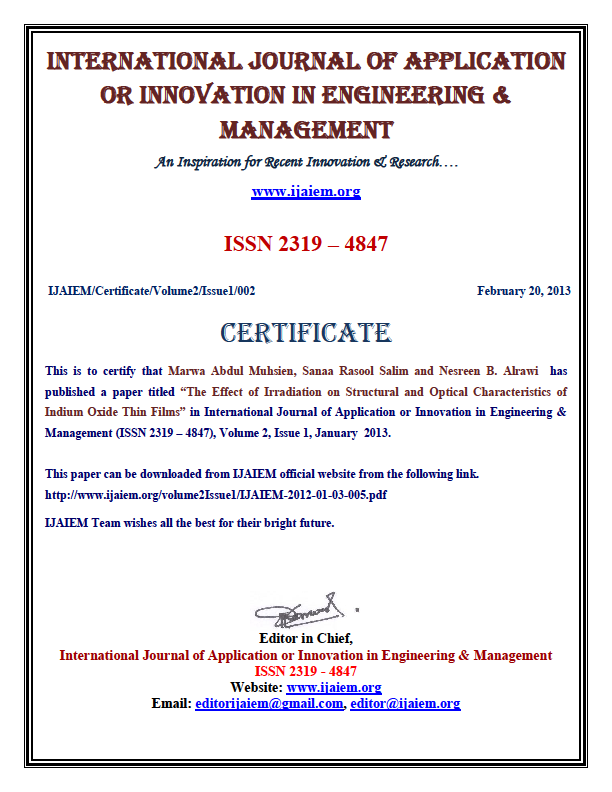 والان بصدد العمل بحوث اخرى ان شاء الله12 - Effect of Gamma Radiation on Optical Energy Gap of Crystal Violet Doped Polystyrene Films1 Mahasin F. Hadi Al-Kadhemy, 2Sanaa R. Salim , 3 Haider S. Hussain, 4Wafaa A. Hameed1,2,4Al-Mustansiriya Univ.- College of Science- Physics Dept.3Baghdad Univ.- College of Science- Physics Dept.Baghdad / IRAQInternational journal International Journal of Application or Innovation in Engineering & Management (IJAIEM)  Volume 2, Issue 5, May 2013 ISSN 2319 – 4847Web Site: www.ijaiem.org Email: editor@ijaiem.org, editorijaiem@gmail.comVolume 2, Issue 5, May 2013 ISSN 2319 – 484713 - The Effect of Irradiation on Structural and Optical Characteristics of Indium Oxide Thin Film Sanaa Rasool SalimInternational Journal of Science and Research (IJSR) ISSN (Online): 2319-7064 Impact Factor (2012): 3.358  Volume 3 Issue 12, December 201414 – Renewable energy . Sanaa Rasool salim Department of physics , college of science /University of Mustansiriyah International Journal of Application or Innovation in Engineering & Management (IJAIEM) Volume 3 , Issue 4 , April  2014Web Site: www.ijaiem.org Email: editor@ijaiem.org15 –  Fourier transform Infrared Spectroscopy for Irradiation Coumarin Doped Polystyrene Polymer Films by Alpha Ray  Mahasin F.Hadi Al-Kadhemy , Zahraa S.Rasheed , Sanaa R. Salim Al-Mustansiriyah Univ ,College of Science , Physics Dept, IraqJournal of Radiation Researchand Applied Science ( JRRAS ). 2016Journal homepage : http://WWW.elsevier.com /locate/jrras16 - Evaluation of Natural Radioactivity of Soil Samples From Different In Baghdad Governorate Ali A . Ridha  ,  Sanaa Rasool Salim  , Dunia Fadhil TalibCollege of education journal. No 3. 201617 - Effect of Beta Irradiation Time on StructuralCharacteristics of Copper Oxide Using Laser AblationSanaa Rasool SalimInternational Journal of Application or Innovation in Engineering & Management (IJAIEM)Volume 5, Issue 9, September 2016   ISSN 2319 – 4847Web Site: www.ijaiem.org Email: editor@ijaiem.org  -- Volume 5, Issue 9, September 2016   ISSN 2319 – 484718 - Alpha –Ray Irradiation Effect on Optical Properties for Coumarin Doped Polystyrene Polymer FilmsMahasin F. Hadi Al-Kadhemy, Zahraa S.Rasheed*, Sanaa R.SalimAl-Mustansiriyah Univ.- College of Science- Physics Dept. Baghdad- IRAQInternational Journal of ChemTech ResearchCODEN (USA): IJCRGG, ISSN: 0974-4290, ISSN(Online):2455-9555Vol.11 No.01, pp 277-285, 201819-   Compared Effect Exposure of Radiation to the Compounds Blood Zahraa S. Rasheed1, Raghad S. Mohammed2, Sanaa R. Salim3, Ashraf S. Hassan4 1,2,3Physics Dept., College of Science, Al-Mustansiriyah Univ., Iraq 4Biological Dept., College of Science, Al-Mustansiriyah Univ., Iraq Research J. Pharm. and Tech. 12(2): February 2019  ISSN 0974-3618 (Print) - www.rjptonline.org 0974-360X (Online) 20- Curriculum VitaeName and title: Sanaa Rasool Salim Mohammed AL-  JanabiNationality: IraqiDate of birth: 11/6/1959Place of birth: Baghdad - IraqSocial Status: WidowLanguages: Arabic (mother langue), English, KurdishPlace of work: Mustansiriya University / Faculty of Science / Department of PhysicsJob Title: TeachingDegree: Assistant ProfessorThe actual service period: 24Thank You Book: Number 21Educational attainment1982 Bachelor of Science in Physics - University of Salahaddin / Erbil1985 MA in Nuclear Physics - Salahaddin University / Erbil            Study of direct spectrum of GAMA rays and spectrum (GAMA - GAMA) of identical isotopeScientific experience1983 Lectures in physics for first grade students - Faculty of Medicine - University of Salahaddin / Erbil1985-1988 Professor at the Faculty of Education - University of Salahaddin / Erbil1-Lectures in physics for the first grade students - Department of Biology2-Work in the electricity laboratory for students of the second grade physics1993-1988 I joined my husband to Gykoslovakpa for his doctorate1996-1993 Professor at the Faculty of Science - Department of Physics - University of Mustansiriya1-Work in the nuclear physics lab for the fourth grade physics students2-Work in solid laboratory for third grade students physics1969-2005 I left university because of the death of my husband and take responsibility on my own in raising my children Taysir and Amran1998-1999 Working in Al-Talah General Trading Company using computer to run business after the death of my husband. 2005-2012 was re-appointed to the University of Mustansiriya and work in the laboratory of solid fourth grade physics2013- Work in the nuclear laboratory2014- Work in the solid lab for the fourth grade-Work in Solid Lab 20152016-Work in Solid Lab2016-Work in the Continuing Education Committee and the Maintenance Committee in the Solidarity Laboratory and the Civil Defense Committee2016-Scientific promotion to the degree of assistant professor according to university order number 1107 on 14/3/20162016-Supervising the scientific exhibition of the fourth grade physics students by showing their scientific achievements inside the department2017-Work in the nuclear laboratory2017-Work in the committee of the exhibition of innovations of the department in the faculty2018 -Working in the follow-up committee of the first international conference hall of the Faculty of Science - Department of Physics 3/9/20182018  -Scientific Product Committee on 1/10/2018 as per Section Order number 2622018 -LASVI activity under the slogan (Mohammed symbol of humanity) to commemorate the birth of the master of creation, Prophet Muhammad peace be upon him on Monday, 19/11/20182018  -Humanitarian activity by making a voluntary campaign to donate to people affected by SeoulShirqat on 29/11/20182018- Work workshop (summer training job opportunity for viziens) on 17/12/2018 Central Hall - Faculty of Science2019 -Work workshop entitled ((Change for the better to build our society)) on 6/3/2019 with a certificateParticipants in seminars, lectures and scientific workshops1- Attendance in a seminar entitled ((Certificate of leadership of tomorrow towards liberation and emancipation)) on the hall of the Central Science College 23-2-20162- Participation in the scientific lecture tagged (scientific discharge and publication in magazines globally accredited) to Prof. Dr. Bahgat Bahloul Kazim and held on the Central Hall in the Faculty of Science University of Mustansiriya on 24-2-20163- Participation in a workshop ((biosecurity and chemical safety in laboratories)) set up by laboratories quality assurance unit4- Participation in a scientific symposium held by the Continuing Education Unit on awareness and education in the government program for the preservation of the environment and raising the level of environmental awareness5- Attendance in a scientific symposium held by the Continuing Education Unit entitled ((the resonance of scientific research and globalization of Almat and scientific research))6- Participation in a scientific symposium on the publication of research to Dr. Ahmed Naji7- Participation in a seminar on the publication of research in the hall of the Faculty of Science on 13-10-20168- Participation in a workshop in the continuing education of the University in the hall of the Faculty of Science Workshop is the influential factor and its role in the publication of research on 3 November to Dr. Manad Jihad Ashj9- Participation in a workshop on the law of the Iraqi Academic Syndicate under the auspices of the President of the Mustansiriya group Dr. Sadiq al-Hamash on 3/10/2017 on the Great Hall ((Martyr martyr))10-  Participation in a seminar on the impact of technology on institutional performance on 9/10/2017 in the Center for Continuing Education in the University Presidency11-  Participation in a workshop the role of the university professor in the development of thinking skills and creativity among students and raise the level of university performance from the day 10-11/10/201712-  Participation in a scientific debate between the safety and CBRN team in the Faculty of Science in the hall13- Participation in Scopas Symposium (Lecture by SCOUPS Database and Scientific Publishing)Participate in the celebration of victory and get a certificate of thanks and appreciation from the department14- Participation in the workshop professors who came from abroad Ruba and Ahmed thanks15- Participation in the scientific lecture on the earthquake of the Department of Mathematics16-  Participation in the scientific lecture tagged ((heart disease - causes in children)) delivered by Dr. Sadiq Mohammed Hammash on 2-11-201717-  Attendance in a workshop held by the Department of Mathematics and in coordination with the American Chemical Society Iraqi Chapter and in cooperation with the Continuing Education Unit18-  Attendance in his lecture ((developing the skills of teaching staff in lecturing and attracting the attention of the student)) on 18/10/2018 of the lecturer. Dr.. Mohannad Abdel Wahed Kazem19- Participation in a training workshop on basic standards of human rights and national and international mechanisms for the protection of human rights with the United Nations from 24-25 / 10/201820- Participation in the lecture tagged (determinants of personality and its impact on Iraqi society) on 23/10/2018 in the Center for Continuing Education21- Attend a workshop (the academic profile of the teaching) in the Department of Physics, which was held by the Committee of Sinai e-learning on the discussion room on 5/11/201822- Attending a seminar in the scientific symposium (Parasacology and its relationship with other sciences) held by the Continuing Education Division with the Continuing Education Committee in the Department of Atmospheric Sciences on 7/11/2018.23-  Attendance in the scientific lecture (steps to publish scientific research) on the Central Hall on Monday, 19/111/201824- Attendance at the scientific seminar tagged (prevention of infection with coronavirus) on Sunday, 28/11/2018, Department of Life Sciences25- Attendance at the scientific seminar tagged (strategies of effective university teaching and its relationship to accommodate the recipient) on Wednesday, 2/12/2018 Department of Life Sciences26- Attendance in the scientific lecture  Nanolithography Techniques and Technology)) on Wednesday, 5/12/2018 for the Department of Physics27- Attendance in a scientific lecture entitled ((process of manufacturing structures and objects at the nanoscale level)) in the Department of Physics on 5/12/201828- Attendance in a workshop ((skills to use ORCID)) on 15/11/201829- Attendance in a scientific lecture entitled ((lack of vitamin D and its relationship to many diseases, causes, prevention)) to the Department of Life Sciences on 30/12/201830- Attendance in a workshop (promotion of scientific research and marketing paper)) of the Department of Physics on 7/1/201931- Attendance in a scientific lecture entitled ((Iraqi child and the current challenges)) Department of Atmospheric Sciences on 16/12/201832 - Participation in the first scientific accounting forum held by the Department of Control and Internal Audit at our university entitled ((Application of international standards for the preparation of financial reports between reality and challenges and future prospects)) on 15/5/2019Certificates of participationCertificate of appreciation from Erbil International Conference for Science and Arts in Education and PsychologyCertificate of participation in the Forum of Baghdad women 2-2-2018Honorary membership certificate for the businessmen clubCertificate of participation in the scientific symposium ((impediments to the application of the instructions of new scientific promotions and ways to address them)) held by the Center for Academic Strategic Development Iraqi Academic Syndicate on 10-2-2018Certificate of participation in the scientific workshop under the title of international standards for the classification of universities according to the QS system by the expert and the regional director of the company (QS) in the Middle East of the Faculty of the Future University on 6/9/2018Certificate of participation in the training workshop tagged methods and mechanisms of analysis and confront the hate speeches set up by Masarat Foundation for Cultural and Media Development on 16/9/2018 Certificate of participation in the workshop of the visiting professor (FULBRIGHT) held in the Center of the Academic Syndicate in cooperation with AMIDEAST (AMIDEAST) and the US Embassy in Baghdad on 14/11/2018 Obtaining a certificate of learning English from the promising future center for two days from 12-13 / 12/2018 with the division of quality assurance and performance evaluation in cooperation with the unit of follow-up and rehabilitation of graduates. Certificate of appreciation in the establishment of a workshop (summer training job opportunity for physicists) with the unit follow-up and rehabilitation of graduates in cooperation with the Department of Physics on 17/12/2018Certificate of thanks and appreciation from the head of the Department of Physics for the work of the workshop (summer training job opportunity for physicists) on 17/12/2018Certificate of appreciation in delivering our lecture (the role of the university in promoting humanitarian work) on Monday 31/12/2018Certificate of participation in the ((self-evaluation of laboratories and procedural methods GLP)) for the period from 28/11/2018 - 2/12/2018Certificate of participation Bamseh Forum spring entitled entitled signing a book for you writes penCertificate of appreciation for the workshop ((University and the art of life)) we did on 18/3/2019 Certificate of appreciation with the booklet of continuing education for the year 2018-2019 on 23/4/2019CoursesProgramming Course in Basic Language in the Scientific Research Council (Documentation Center)the role of the Windows environment and the software that works within it, especially the Office 97 programthe course of teaching methods at the University of Mustansiriya IC3 session Mustansiriya University Participation in the cycle of environmental control and radiation pollution in the Ministry of Science and Technology Participation in a workshop entitled ((Consumer Protection in the light of the standard ISO26000 for community responsibility)) in the Center for Market Research and Consumer Protection at the University of BaghdadThe training course under the title (keys to the methods of scientific research and scientific promotions)The basic training course in the field of human rights for the employees of the state departments and civil society organizations, which was held at the headquarters of the National Center for Human Rights. Participation in the session ((self-evaluation of laboratories and procedural methods GLP)) for the period from 28/11/2018 - 2/12/2018Books of thanks and appreciationObtain a letter of thanks and appreciation from the head of the department in order to atend a workshop (the role of the university professor in the development of thinking skills and creativity among students and raise the level of university performance)A letter of thanks from the Dean for participating in the victory celebration Acknowledgment from the presidency of the Department of Physics on 10/10/2018 within the Organizational Committee contributing to work within ((the first international conference for security and safety of scientific applications))Acknowledgment from the Dean on 11/10/2018Acknowledgment from the Head of the Department of organizing and supervising the extra-curricular activity of his request on the occasion of the birth of the Prophet Muhammad (p) under the slogan ((Mohammed symbol of humanity)) on 19/11/2018Thanks and appreciation from the Dean in the celebration of the birth anniversary of the Prophet and under the slogan (Mohammed symbol of humanity) on 25/11/2018 A certificate of thanks and appreciation for the humanitarian volunteer work to provide assistance to the affected people from Seoul Al-Shirqat on 9/12/2019 A certificate of thanks and appreciation from the head of the department for our participation in the annual exhibition of scientific products on 18/4/2019 Acknowledgment from the President of the University for our gift of the brochure of the scientific products participating in the annual exhibition held in conjunction with the cultural week of the University of Mustansiriya on 8/5/2019Thanks and appreciation from the Dean in holding the annual exhibition of scientific products for the academic year 2018-2019 on 28/4/2019 Conferences: 3Published Research  radiation Detection and Electron Mobility in High Pressure Gasses   1994  H . H . Jawad , K . H . Ahmed and S . R . SalimRadio  Waves  Propagation  Models  Simulation Sana Rasoul Salim  JOURNAL OF  COLLEGE OF EDUCATION   _____ NO . 3 . 2009Range – Coverage Extension Using Smart  Antennas in Mobile Communications Systems   Adheed H . Sallomi , Sana R . Salim    IRAQI JOURNAL OF APPLID  PHYSICS  VOLUME ( 5 ) , ISSUE ( 2 ) , APRIL 2009Linear Adaptive  Antenna  Array Geometry Effects on Radiation Pattern  Adheed H . Sallomi , Haitham H . Mikhlif , Sana Rasoul  .  IJAPlett  Iraqi Journal  Of APPLIED PHYSICS Letters Vol . 3 , NO . 1 , JANUARY 2010Optical Properties Of Irradiated Thermally Evaporated CdS Thin Film      Ali J . Mohammad and Sana,a Rasoul                                                                                        JKP JOURNAL OF KUFA . PHYSICS . A Special Issue for the Kufa s First conference for physics 6 – 7 October 2010  . JOURNAL OF KUFA . PH . ISSN 2077 – 5830Increasing The Energy Range Of Cherenkov Light  LDF Approximation  At  High Energies ( E ≥ 1016  Ev )                                                                                                               Dr . Ahmed Aziz Ahmed , Sana Rasoul Salim , Prof . Dr . Khaled  A . Ahmad  JOURNAL OF THE COLLEGE OF BASIC EDUCATION  . ISSN  1815 – 7467 . VOL . 18 . 2012 . NO . 73 Improved electrical conductivity of ZnO : Al films by using dc sputtering technique  Najiba A . Hassan , Sawsan  A. Zahra , Sanaa Rasool                                                         JOURNAL  OF THE COLLEGE OF BASIC EDUCATIONVol.17 -  Number:69 – ISSN - 1815 - 7467 --2011Spectral study of the pollutants ( Gelbstoff ) in water liquefaction of some areas of Baghdad province by using the technique of Raman , Flora R . A . Ali , O . M . AbdulMunem , S . R . Salim  . Ibn Al – Haitham Journal for Pure and Applied Science No . 2 . vol . 25 . year.2012, ISSN  1609 - 4042Structural Characterization Of Lead Sulfide Thin Film by means of FTIR Analysis after Irradiation of β – ray                                                                                                                 Ali Jasim Mohammed , Sana Rasool Salim , Muhannad Sami Jaleel . Marwa Abdal Muhsien Hassan                                                                                                                    British Journal of Science , October 2012 , Vol . 7 ( 1 ) [2012 British Journal ISSN 2047 – 3745 ( pp. 29-34) ]Effect of Irradiation on Optical Properties of TiO2 Thin Films. Wafaa . M . Salah , Sanaa . R . Salim and Sallama . S . Humadi . Al – Mustansiriya . J . Sci , Vol. 23 , No . 3 , 2012 .    11 - The Effect of Irradiation on Structural and Optical Characteristics of Indium Oxide          Thin .  Marwa Abdul Muhsien1, Sanaa Rasool Salim2 and Nesreen B. Alrawi3           International Journal of Application or Innovation in Engineering & Management (IJAIEM)  Volume 2, Issue 1, January 2013 ISSN 2319 - 4847             Web Site: www.ijaiem.org Email: editor@ijaiem.org, editorijaiem@gmail.comVolume 2, Issue 1, January 2013 ISSN 2319 – 4847This research has obtained a certificate of appreciation from the magazine itselfNow we are going to do other research,12 - Effect of Gamma Radiation on Optical Energy Gap of Crystal Violet Doped Polystyrene Films1 Mahasin F. Hadi Al-Kadhemy, 2Sanaa R. Salim , 3 Haider S. Hussain, 4Wafaa A. Hameed1,2,4Al-Mustansiriya Univ.- College of Science- Physics Dept.3Baghdad Univ.- College of Science- Physics Dept.Baghdad / IRAQInternational journal International Journal of Application or Innovation in Engineering & Management (IJAIEM)  Volume 2, Issue 5, May 2013 ISSN 2319 – 4847Web Site: www.ijaiem.org Email: editor@ijaiem.org, editorijaiem@gmail.comVolume 2, Issue 5, May 2013 ISSN 2319 – 484713 - The Effect of Irradiation on Structural and Optical Characteristics of Indium Oxide Thin Film Sanaa Rasool SalimInternational Journal of Science and Research (IJSR) ISSN (Online): 2319-7064 Impact Factor (2012): 3.358  Volume 3 Issue 12, December 201414 – Renewable energy . Sanaa Rasool salim Department of physics , college of science /University of Mustansiriyah International Journal of Application or Innovation in Engineering & Management (IJAIEM) Volume 3 , Issue 4 , April  2014Web Site: www.ijaiem.org Email: editor@ijaiem.org15 –  Fourier transform Infrared Spectroscopy for Irradiation Coumarin Doped Polystyrene Polymer Films by Alpha Ray  Mahasin F.Hadi Al-Kadhemy , Zahraa S.Rasheed , Sanaa R. Salim Al-Mustansiriyah Univ ,College of Science , Physics Dept, IraqJournal of Radiation Researchand Applied Science ( JRRAS ). 2016Journal homepage : http://WWW.elsevier.com /locate/jrras16 - Evaluation of Natural Radioactivity of Soil Samples From Different In Baghdad Governorate Ali A . Ridha  ,  Sanaa Rasool Salim  , Dunia Fadhil TalibCollege of education journal. No 3. 201617 - Effect of Beta Irradiation Time on StructuralCharacteristics of Copper Oxide Using Laser AblationSanaa Rasool SalimInternational Journal of Application or Innovation in Engineering & Management (IJAIEM)Volume 5, Issue 9, September 2016   ISSN 2319 – 4847Web Site: www.ijaiem.org Email: editor@ijaiem.org  -- Volume 5, Issue 9, September 2016   ISSN 2319 – 484718 - Alpha –Ray Irradiation Effect on Optical Properties for Coumarin Doped Polystyrene Polymer FilmsMahasin F. Hadi Al-Kadhemy, Zahraa S.Rasheed*, Sanaa R.SalimAl-Mustansiriyah Univ.- College of Science- Physics Dept. Baghdad- IRAQInternational Journal of ChemTech ResearchCODEN (USA): IJCRGG, ISSN: 0974-4290, ISSN(Online):2455-9555Vol.11 No.01, pp 277-285, 201819-   Compared Effect Exposure of Radiation to the Compounds Blood Zahraa S. Rasheed1, Raghad S. Mohammed2, Sanaa R. Salim3, Ashraf S. Hassan4 1,2,3Physics Dept., College of Science, Al-Mustansiriyah Univ., Iraq 4Biological Dept., College of Science, Al-Mustansiriyah Univ., Iraq Research J. Pharm. and Tech. 12(2): February 2019  ISSN 0974-3618 (Print) - www.rjptonline.org 0974-360X (Online) 